         ҠАРАР                                                                      РЕШЕНИЕ27 февраль 2024 й.                              № 96                          27 февраля 2024 г.   О деятельности  администрации  сельского  поселения Улу-Телякский сельсовет  муниципального  района  Иглинский  район Республики  Башкортостан в  2023  году 	Заслушав и обсудив информационный доклад «О  деятельности  администрации  сельского  поселения Улу-Телякский сельсовет  муниципального  района  Иглинский  район Республики  Башкортостан в  2023  году», Совет сельского поселения  Улу-Телякский сельсовет отмечает, что работа администрации  сельского  поселения Улу-Телякский сельсовет муниципального  района  Иглинский  район проводилась в соответствии с  Федеральным законом  "Об общих принципах местного самоуправления  в Российской Федерации", Регламентом и также согласно плана работы. 	В информационном  докладе отмечены основные показатели развития сельского поселения, формирования благоприятной жизненной среды, определены приоритетные направления и задачи дальнейшего развития сельского  поселения. Исходя из вышеизложенного, Совет сельского поселения  Улу-Телякский сельсовет муниципального района   Иглинский  район Республики Башкортостан р е ш и л:	1. Информацию о деятельности администрации сельского поселения Улу-Телякский сельсовет муниципального района Иглинский район Республики Башкортостан в 2023 году принять к сведению.	2. Контроль за исполнением    данного  решения  возложить на постоянные комиссии  Совета сельского поселения  Улу-Телякский сельсовет муниципального района   Иглинский  район Республики Башкортостан.  Глава сельского  поселения							           Р.Р.ЧингизовИнформацияглавы  сельского  поселения Улу-Телякский  сельсовет Р.Р.Чингизова о  деятельности Администрации  сельского  поселения Улу-Телякский  сельсовет муниципального района Иглинский район Республики Башкортостан	Основной задачей в работе  Администрации  сельского  поселения остается  решение самых насущных, повседневных   вопросов  по обеспечению комфортной жизни  жителей  сельского  поселения, вопросов социально-экономического развития села: газификация, водоснабжение, электрификация, ремонт дорог, благоустройство  территории  сельского  поселения и многие  другие  вопросы.	Результаты  нашей  работы   во  многом  зависели     от каждого  человека,  проживающего  в  сельском  поселении.	Реализация полномочий органов местного самоуправления напрямую зависит от обеспеченности финансами. Формирование бюджета- наиболее важный и сложный вопрос в рамках реализации полномочий и является главным финансовым инструментом для достижения стабильности социально-экономического развития поселения и показателей эффективности. Остаток средств на начало года- 100 292 рублейОстаток средств на конец года – 349 675 рублейСобственные доходы бюджета СП.1.  НДФЛ – 838 919 рублей, 118 % к плану  2.  Налог на имущество физических лиц – 215 270 рублей, 135 % к плану.3.  Земельный налог физ. лиц – 408 464 рублей, 94 % к плану. 4. Земельный налог юр. лиц  - 123 000 рублей, 81 % к плану 5.  Аренда земли – 149 908 рублей, 118 % к плану6.  Аренда имущества – 126 074 рублей, 53 % к плану7.  Аренда имущества казны – 87 500 рублей, 45% к плану8.  Возмещение коммунальных услуг – 55 966 рублей, 80% к плану9. Государственная пошлина – 11 850 рублей, 101 % к плану10. Штраф – 2 500 рублей11. Благотворительные взносы – 113 183 рублей, планом не предусмотрено12. Доходы от продажи имущества – 268 000 рублей, 134 % к плану.Итого собственные доходы – 2 400 634 рублей, 109 % к утвержденному плануПоступление из бюджетов РФ, РБ, МР:1. Дотация (МР) – 2 981 200  рублей.  2. На ведение воинского учета (РФ) – 293 964 рублей  3. Дорожный фонд (МР) – 1 050 000,00 рублей;4. Благоустройство (РБ) –  600 000 рублей;5. Субсидия «Реальные дела» – 280 000 рублей.6. Субсидия на ремонт водопровода – 1 568 521 рублей7. Субсидия ППМИ – 59 392 рублей, взносы ППМИ – 136 000 рублей.8. Дополнительные средства из бюджета муниципального района – 4 915 000 рублей, в том числе:- на оплату теплоэнергии  – 260 000 рублей- на приобретение контейнеров и благоустройство территории – 340 000 рублей- на установку пандуса – 60 000 рублей- на внесение изменений в генплан и ПЗЗ – 2 500 000 рублей- на оплату труда и начисления – 1 755 000 рублей.Итого поступило из других бюджетов  -11 884 077 рублей  Всего доходов (1+2) =  14 284 711  рублей  Расходы бюджета:1. Содержание аппарата –5 330 165 рублей, в том числе:- оплата труда и начисления – 3 894 351 рубль;- услуги связи –  58 126 рублей;-информационные услуги (похозяйственный учет, обслуживание программного обеспечения)- 48 520 рублей;- содержание имущества – 12 585 рублей; - ГСМ, масло моторное –258 485 рублей;- запчасти, канц. принадлежности, хоз. товары– 30 398 рублей;- налоги на имущество –63 400 рублей;- коммунальные услуги (вода, газ, эл. энергия) 789 776  рублей;- прочие услуги (подписка, вывоз ТКО, обучение, оплата труда и начисления ГПХ– 107 849 рублей.-основные средства -66 675 рублей.2. Содержание дорог –1 050 000 рублей, в том числе:-транспортные прочие расходы оплата труда и начисления ГПХ  – 562 886 рублей;-ГСМ-396 159 рублей;-щебень- 90 956 рублей.3.  Благоустройство –2 038 544 рубля, в том числе:-- оплата труда и начисления – 329 345 рублей;- диз. топливо, запчасти –112 840 рублей;- уличное освещение –948 589 рублей;- оплата труда и начисления ГПХ, акт обследования, тех. присоединение, вывоз ТКО, устройство наружного эл. освещения, обустройство, ограждение территории, страхование, аренда –204 640 рублей; -текущий ремонт ул. освещения -198 000 рублей;-запчасти, хоз. товары- 245 130 рублей.4.  Кадастровые работы (усл. на вып. научно-исслед. работы)  –2 500 000 рублей.5. Жилищное хозяйство (рег. оператор, ремонт водопровода) – 1 273 530 рублей.6. Охрана окружающей среды- 289 785 рублей-обслуживание контейнерных площадок, контейнеры для мусора –289 785 рублей;7.ВУС –293 964 рубля.8.Расходы  на проведение праздничных и спортивных мероприятий- 177 000 рублей.9.Содержание пожарной дружины -709 139  рублей, в том числе:- прочие расходы –623 310 рублей; -основные средства (гидрант пожарный)– 19 713 рублей;-ГСМ- 66 116 рублей;10.Обеспечение проведения выборов –73 201 рублей.Итого  - 14 035 328 рублей.	В текущем году предстоит продолжить работу по повышению доходного потенциала сельского поселения, принять меры по сокращению недоимки в бюджет сельского поселения и оптимизации расходов.	В  рамках реализации программы догазификации увеличилось количество жителей, подключившихся   к центральному газопроводу.	В  вопросах водоснабжения в 2023 году жители с. Улу-Теляк ощутили нехватку воды, в связи  с засухой. Водоканал проводит определенную работу с целью улучшения ситуации: замену насосов,  частичный ремонт старых изношенных водопроводных сетей.	На территории сельского поселения 2 энергоснабжающих организации: Башкирэнерго и  ГУП РЭС. Организации работают в плановом режиме, проводится реконструкция сетей, замена опор, установка новых трансформаторных подстанций, также опиловка веток деревьев в охранной зоне. Аварийные отключения случаются только по необходимости. Обо всех отключениях жители своевременно информируются  в социальных сетях.	В состав сельского поселения Улу-Телякский сельсовет муниципального района  Иглинский район Республики Башкортостан входит 8  населенных пунктов: село Улу-Теляк, деревни: Фаткуллино, Кировский, Кузнецовский, Казяк-Кутуш, Шуктеево, Высокая, Лемезы.	Это в свою  очередь 60 улиц и переулков, общей протяженностью  более 34  км (34,769км).	Общая площадь территории   сельского  поселения   составляет 142,81 кв. км.	На 1 января 2024 года в Федеральную информационную  систему (ФИАС) внесено  земельных участков -1358, жилых домов-1321, помещений-488. За период 2023 года в Федеральной  информационной  системе (ФИАС) проводилась работа  по  актуализации объектов. Присвоено новых  адресов-45 объектам, аннулировано адресов- 4-х объектов, изменено 40 объектов.  	Проживает в  сельском поселении  более 3200 человек, а точнее на 01.01.2024  год  численность населения составила   3236человек,на 01.01.2022 год  численность населения составила   3265человек, на 01.01.2021 года по статистическим данным численность населения составила 3311 человек,	Представители более 19 национальностей, из них старше 90 лет – пять человек.	За период 2023 года родилось 16 детей, умерло- 36 чел. На  территории  сельского  поселения 1389  хозяйства.	Численность  трудоспособного населения по  сельскому  поселению составляет 1457 чел.	На территории поселения функционируют более 30-ти организации, учреждений, предприниматели, различных форм собственности, в том числе: КФХ- 1, розничная торговля- 15, пилорам – 2,   пекарни, выпекающие не только хлеб, но и праздничные пироги,   Предприниматели   нашего  сельского  поселения принимают участие в решении социально-экономических вопросов по развитию сельского поселения.	Общая площадь территории сельского поселения составляет 14281га, в том числе по категориям: площадь жилой застройки  составляет 557,11 га,земли сельскохозяйственного назначения составляет 2562,1га, в том числе,  пашни 1581,4га,сенокосов 196,9 га, пастбищ 783,8 га.Ведется постоянная разъяснительная работа с населением по оформлению ранее  учтенных   объектов недвижимости.Вовлечено в налоговый оборот объектов ранее учтенных  объектов  недвижимости  26. Необходимо постоянно вести работу с населением по оформлению своих домов и земельных участков, зарегистрировать около 150  земельных участков, 90 домов и квартир.  	В  весенне-летний  период 2023 года Администрацией  сельского поселения проведена работа по благоустройству  следующих улиц и населенных пунктов сельского поселения: Дачная д.Кировский,  Северная, Гафури,  Лспромхозная, Кудашева, Кирова, Пугачева, Маяковского. Вывезено на дороги 1266 тонн некондиционной фракции  щебеночно-песочной смеси.	В  целях безопасности дорожного движения возле  детских  учреждений МБОУ  СОШ с. Улу-Теляк им. В. Лесунова с. Улу-Теляк ул.Ленина,23 и  Детскийсад с. Улу-Теляк с целью безопасности дорожного движения проведена  работа  по обновлению дорожных знаков и нанесение дорожной  разметки.	В 2023 году по  Программе "Реальные  дела"  в. д.Казаяк-Кутуш и по  двадцати  одной  улице села Улу-Теляк  произведена замена старых и установлены   новые светодиодные фонари уличного освещения в количестве 100 шт..	В Башкортостане дан старт программе поддержки местных инициатив (ППМИ) - 2023.  Программа поддержки местных инициатив, являясь одной из практик инициативного бюджетирования, успешно реализуется с 2014 года и выступает инструментом реализации стратегии социально-экономического развития региона.  ППМИ – это механизм, позволяющий объединить финансовые ресурсы республиканского бюджета, бюджетов муниципальных образований, средства физических и юридических лиц, и направить их на решение социально-значимых проблем.  Программа направлена на решение именно тех проблем, которые жители самостоятельно определяют на собраниях. Инициативы должны быть направлены на улучшение качества жизни жителей на своей территории и могут быть связаны с водоснабжением, внутрипоселковыми дорогами, небольшими мостами, домами культуры, освещением, благоустройством, детскими, спортивными площадками и другими объектами. При этом, граждане участвуют не только в определении проблем и подготовке инициатив, но и в софинансировании и контроле за ходом реализации выбранного проекта.Конкурсный отбор заявок для участия в ППМИ регламентирован Постановлением Правительства Республики Башкортостан № 168 от 19 апреля 2017 года «О реализации на территории Республики Башкортостан проектов развития общественной инфраструктуры, основанных на местных инициативах».	Сельское  поселение Улу-Телякский сельсовет на 2023 год, как и в течение нескольких  лет  участвует  в  программе  ППМИ. В предыдущие годы по этой программе сделана  отсыпка дороги в д.Казаяк-Кутуш,  в 2023  году  проведено уличное освещение  деревни Кировский.	На  2024 год с инициативой выступили жители  улицы Коммунистическая  села Улу-Теляк чтобы по  программе ППМИ провести   ремонт дороги улицы Коммунистическая с. Улу-Теляк..Проведена предварительная подготовка по  выполнению задач, поставленных  для участия в ППМИ. Требования для участия в программе ППМИ с каждым годом ужесточаются, необходимо подготовить и сдать в комиссию  по конкурсному отбору всю документацию в срок и набрать наибольшее количество баллов.  Сотрудник администрации сельского поселения, подготавливающий документы, прошёл   необходимое  обучение.  Надеемся выиграть конкурсный отбор и участвовать в   ППМИ  в 2024  году.	Выполняя решение федерального закона "Об отходах производства и потребления" от 24.06.1998 N 89-ФЗ администрацией  сельского  поселения  в  настоящее время  на  территории сельского  поселения организовано 27 контейнерных площадок, 90 контейнеров, установлен экобокс для сбора ртутьсодержащих ламп(ул.Ленина,14а). Организован   вывоз мусора  по следующим дням:  понедельник, среда,  пятница.Также  попутно ведется  работа  по  ремонту  контейнеров  силами  администрации  сельского  поселения. Проведена работа по закрытию несанкционарованных  свалок, закрыто 2 свалки в 2021г.,  Полигон с кадастровым номером  02:26:000000:5269    в  ходе  реализации  реформы  обращения с твердыми   коммунальными отходами  включен  в Федеральную программу  «Генеральная уборка».	Ведется разъяснительная  работа с юридическими лицами, индивидуальными  предпринимателями и населением о необходимости заключения договоров с региональным оператором по обращению с твердыми коммунальными отходами.	Уже более года работы по  благоустройству, ремонту  дорог, вывозу крупногабаритного мусора, очистка дорог от  снега  ведется администрацией  сельского  поселения  собственными силами   на переданной из администрации муниципального района Иглинский район   технике:  трактор Т-150,МТЗ-80, также  привлекая  к этой  работе  предпринимателей  сельского  поселения. На  содержание дорог в 2023 году затрачено 1 050 000 рублей.	С весны 2023 года на  территории  сельского  поселения было  проведено 24 субботников, в которых активное  участие принимали организации, учреждения с. Улу-Теляк. Жители нашего  поселения не  остаются безучастными и активно принимают участие в наведении  порядка, озеленении улиц.	В рамках республиканской акции "Зеленая Башкирия" посажено 5 сосен и 5 яблонь.	В 2023 году   в рамках  общественного движения Чистые берега - чистые реки" сотрудники Администрации и волонтеры  сельсовета провели   обкос травы и уборку мусора  вокруг  пруда «Юбилейный».	Проведение мероприятий по благоустройству территории сельского поселения, поддержание чистоты и порядка - это ежедневная работа Администрации. В течение летнего сезона проводится обкос травы по центральным улицам,уборка кладбищ, посадка цветов и другие мероприятия. 	С 1 ноября 2021 года поставщиком  воды  является муниципальное унитарное предприятие «Водоканал», поставщиком  тепла ООО «Башкиртеплоэнерго Уфа».	На балансе  сельского поселения  имеются водопроводные  сети  протяженностью 19,5 км  и канализационные  сети протяженностью 2,2 км, очистные сооружения, 3 скважины глубиной 80 м. В  летний  период  проведен капитальный ремонт внешних инженерных сетей  по ул. Коммунистическая с.Улу-Теляк, затрачено на  проведение ремонтных работ 1млн.568 521рублей.На территории сельского поселения имеется три действующие  кладбища:  христианское и  2 мусульманских, 2 земельных участка под  кладбище оформлены в  постоянное бессрочное пользование сельского поселения, огорожены сеткой рабица.  Одно  кладбище  не  оформлено в д.Казаяк-Кутуш ( в  связи  с  наложением земель Гослесфонда), пока поставить на  кадастровый учет не предоставляется  возможным.Вывоз  мусора   с территорий  кладбищ  производится  регулярно  своими силами и силами населения.За истекший период проводилась определенная работа по социально профилактическому центру. 	В основном работа ведется совместно со школой, социальным педагогом, участковым инспектором, специалистом по делам молодежи и инспекторами ОДН  РОВД с разными категориями несовершеннолетних и семей, где дети  «группы риска», состоящих на учете в РОВД, состоящих на внутришкольном учете, детей-инвалидов - 14, детей-сирот - 9, опекаемых – 8, неблагополучных семей-1, многодетных семей - 67.	В начале года был составлен план работы на 2023 год. Уточнены списки неблагополучных семей, лиц злоупотребляющих спиртными напитками, неработающих, детей уклоняющихся от учебы, состоящих на учете в ДКМ, выявляли причины.  Заседания комиссии по СПЦ проводилось по мере поступления заявлений, жалоб, представлений, постановлений и т.д. 	 За 12 месяцев было проведено 6 заседаний СПЦ:  ОИППН 2 заседания, на которых разбирали вопрос о снятии с профилактического учета семей, проверено семей и составлено  73 актов ЖБУ, комиссия по борьбе с пьянством и алкоголизмом – 1 заседание.	В течение года принимались меры к вовлечению широких масс населения, особенно подростков и молодежи в разнообразную творческую и волонтерскую деятельность.	Проводились рейды торговых точек на предмет продажи  спиртных напитков несовершеннолетним, в  целях профилактики алкоголизма среди несовершеннолетних, а так же незаконной продажи алкогольной продукции. 	Посещали дома, трудновоспитуемых несовершеннолетних детей, где на месте были составлены акты, дома, где проживают лица, злоупотребляющие спиртными напитками и ведущие аморальный образ жизни.	Молодежь стараемся привлекать в различные секции, кружки, мероприятия, акции, конкурсы.	В клубе и школе работают кружки: вокальный, танцевальный,  театральный,  проводятся секции:, волейбол, баскетбол, настольный теннис, шашки, шахматы, лыжи.Молодежь принимает участие в проведении различных мероприятий, концертах, акциях, эстафетах, конкурсах,  соревнованиях.	В рамках профориентационной субботы для учеников 8, 10 и 11 классов было проведено внеклассное мероприятие. В школе  с учениками  систематически были проведены лекции и беседы на темы: по профилактике ЗОЖ, «День юного героя антифашиста», «Думай и решай!, беседы о предупреждении наркомании, «Толерантность и интолерантность», «День солидарности в борьбе с терроризмом», «Сегодня ребёнок-завтра родитель» (беседа для учащихся 8-11 классов о взаимоотношениях с противоположным полом), «Курить или жить?», по предупреждению правонарушений и преступлений «Не переступи черту!», «Добрый поступок украшает человека», «Толерантность или бесконфликтное общение» (7-11кл.).	На  территории  сельского  поселения  Улу-Телякский  сельсовет  989  частных  дворов, за 12 месяцев  прошлого  года  произошло 5 пожаров и  погиб 1 человек  в сравнении с 2023 годом, в котором  произошло 5 пожаров и 2-е погибших . Анализируя  трагедии  пожаров, выявлены  следующие  основные  причины:несоблюдение  пожарной  безопасности,  халатность,пользование неисправными  эл. приборами  и электропроводкойнахождение в нетрезвом состоянии.Администрацией  СП  Улу-Телякский  сельсовет  проводятся  профилактические рейды  по проверке  соблюдения населением правил пожарной безопасности: в 2023г. было 110 выездов ДПК в составе 2 чел., а так же профилактической группой в составе 14 чел., посещение   неблагополучных  семей, семей, находившихся в социально-опасном положении, одиноко-проживающих пенсионеров, лиц злоупотребляющих спиртными напитками, с проведением  инструктажей, раздачей памяток под роспись.Особое внимание уделяется семьям, которые поставлены на профилактические учеты (неблагополучные семьи, одиноко проживающие престарелые граждане, инвалиды и граждане, злоупотребляющие спиртными напитками). Во время проведения обхода, профгруппа  выявляет граждан и семья, находящихся в трудной жизненной ситуацией, злоупотребляющих спиртными напитками, которые в дальнейшем подлежат постановке на учет (контроль), списки актуализируются ежеквартально. Информирование населения о мерах пожарной безопасности в быту, в местах массового скопления людей, в административных зданиях, ж/д вокзалах, отделениях почтовой связи, детских садах, школах и т.д. происходит во время подворового обхода, на сходах и собраниях граждан с раздачей инструкций и памяток, оформлением уголков пожарной безопасности. С помощью публикаций в социальных сетях и на официальном сайте сельского поселения Улу-Телякский сельсовет МР Иглинский район РБ (https://vk.com/yly_tel, https://ulutelyak.ru/), и на информационных стендах по адресу: с.Улу-Теляк,ул.Ленина,14 и ул.Победы,10.В рамках реализации комплекса мероприятий на территории сельского поселения Улу-Телякский сельсовет ведется работа по выявлению домовладений, в которых имеются нарушения правил пожарной безопасности. В целях предупреждения пожаров в жилищном фонде по причине нарушения правил устройства и эксплуатации электрооборудования и неисправности печного отопления, по мере возможности администрация сельского поселения Улу-Телякский сельсовет оказывает социальную помощь малоимущим гражданам (многодетным семьям, одиноким престарелым).Так же было роздано в 2023 году пожарных извещателей всего- 51 шт., таким категориям граждан как: неблагополучным и семей, находившимся в социально-опасном положении - 3 шт., многодетным малоимущим семьям - 14 шт.,  одиноко-проживающим гражданам в возрасте от 55 лет  старше - 28шт, «Дети войны» - 6 шт.На 2024г. в бюджете сельского поселения Улу-Телякский сельсовет будет выделена сумма для адресной целевой помощи гражданам в приобретении автономных пожарных извещателей. На территории  сельского поселения Улу-Телякский сельсовет организована регулярная очистка подъездных путей к источникам противопожарного водоснабжения.Отчетные сведения о проведенных рейдах направляются еженедельно по вторникам и пятницам после 15:00ч. в МКУ «ЕДДС» .	Одним из направлений работы является осуществление контроля за  соблюдением Правил благоустройства на  территории  сельского  поселения, За 2023 год инспектором администрации составлено  9 протоколов из них по ст. 7.3 ч.1 КоАП РБ, (бродячий скот) -5 протоколов, 4 по ст.6.3  ч.2 КоАП РБ ( по захламлению прилегающей территории к домовладениям). Выписано 62 предписания.	В  сельском  поселении  все  праздничные  мероприятия  проводятся на должном  уровне. Хотя   весь 2023 год все мероприятия проводились в старом  СДК,  и 28 декабря 2023 года состоялось открытие нового современного комфортного СКЦ, построенного в рамках приоритетного национального проекта «Культура 	Общая площадь здания более 3х тысяч квадратных метров. В  здании располагается зрительный зал на 300 посадочных мест,  в будущем  планируется  открытие  кафетерия в фойе; компьютерная студия; детская игровая комната; тренажерный зал; звукорежиссерская с аппаратной и студией звукозаписи; свето-видео-звук-аппаратная, модельная библиотека с ориентировочным фондом  хранения 15000 томов; детская школа искусств. 	Прилегающая территория  благоустроена, для детей установлена детская площадка, для посетителей и персонала предусмотрены две открытые автостоянки. 	Жители сельского поселения с нетерпением ждали его открытие. 	Коллектив  сотрудников работоспособный. Коллективом проводилась  и проводится  большая  культурно-досуговая  работа. 	Художественный  коллектив не  только  у  себя  в селе  проводит  концерты, но  и выезжают  в  другие  сельские  поселения, участвуют в    республиканских и районных конкурсах, программах. 	Участвовали на районных праздниках Сабантуй, Ивана Купала, Яблочный спас, праздник русской деревянной ложки. 	2023 год для работников Улу-Телякского сельского Дома  культуры  был очень насыщенный праздниками, юбилейными датами и различными мероприятиями.	Так как год наставников и педагогов, провели такие мероприятие как акция пожеланий любимым учителям, игровые дебаты "Учитель глазами детей", выставка букетов для любимого учителя, концерт "Славим мы величие учитель!".	 Проводили народные праздники Рождество, Колядования, Крещенские забавы, Масленица, Грачиная каша, Троица, Ивана Купала,Сабантуй, Яблочный спас, Покровские посиделки. 	Для жителей серебряного возраста провели вечера отдыха, посиделки, акции добра, где вязали носки нашим бойцам, которые сейчас на СВО, спортивные соревнования, вечера поэзии, вечера встреч, выставки декоротивно-прикладного искусства и.д.200-летию Островского Н. А. провели литературную гостиную, показали спектакль "Гроза", 225-летию А. С. Пушкина провели конкурс рисунков "У Лукоморья" и вечер "Я помню чудное мгновение.." 	Очень много мероприятий было проведено по патриотическому воспитанию, такие как акция "Частичка тепла солдату", патриотический час "Мы не забываем имена героев" ,благотворительный концерт "Улу-Теляк Zа наших", где собрали 28 тысяч денег и передали в Иглинский штаб, час мужества "Мы победим!!!", уроки мужества "Блокадный дорог, никогда не забыть! "и т. д.	 Также провели мероприятия по профилактике терроризма и экстремизма : час памяти "Терроризм зло против человечества", конкурс рисунков "Мы против терроризма!" Очень много мероприятий были проведены по профилактике алкоголизма, наркомании, табакокурении: Флешмоб "Я за трезвость, а ты?", спортивная программа "Новое поколение выбирает здоровый образ жизни! "и т. д. 	По пожарной безопасности провели познавательную игровую программу "Огонь твой друг, ну если чуть не так, он твой враг", акция "Спички не тронь-в них огонь! "так же провели мероприятия по правилам дорожного движения :Познавательная программа" Ради жизни на земле-изучаем ПДД" На календарные праздники провели концерты к дню защитника Отечества, к международному дню 8-марта,благотворительный концерт" МАРАФОН ПОБЕДЫ", Первомайский праздник, к дню Победы, к дню России, к дню учителя, к дню Республики Башкортостан, к дню пожилого человека, к дню народного Единства, к дню инвалида, к дню матери. В течении года проводили мастер- классы по ораторскому искусству, по танцам, по изготовлению кукол-оберегов, по плетению кружева. Проводили выставки поделок на Пасху, выставку декоративно-прикладного искусства среди старшего поколения, выставка игрушек, выставку букетов и т. д. Проводили акции "День Российского флага", велопробег в день Российского флага, флешмобы в день национального костюма. Во время весенних, летних, осенних и зимних каникул проводили каждодневные мероприятия для детей. Водили детей в походы, на экскурсии. Для молодёжи каждую субботу проводятся дискотеки, в день молодёжи провели большой яркий праздник на территории клуба, так же был зимний КВН. 	В   клубе 2023 году работали следующие кружки: Детский и взрослый вокал, хореография, театральный кружок, шейпинг для старшего поколения, фитнес для среднего возраста.  Кружки посещали более 80 человек.  	Еще  многое  можно  сказать  о  работе   коллектива художественной  самодеятельности  СДК.	Но  хочется  остановиться  также  на  работе  сельской  библиотеки, книжный  фонд  которой  составляет 42500 экземпляров  книг, сотрудники  которой  уделяют  много  времени  работе  с подрастающим  поколением  села  Улу-Теляк:  проводят   с детьми  различные  детские  викторины, к  каждому  праздничному  мероприятию   оформляют  выставки,  также  активно  принимают  участие  в  общественной  жизни  села.Администрацией  сельского  поселения  проводится  работа  с   юношами  призывного  возраста, если  посмотреть по годам, то в ряды Российской Армии в сельском поселении призвано юношей:2019 год -9 чел, 2020 год -6 чел, 2021 год-17 чел, 2022 год – 8чел, 2023 год-7 чел.С 2021 году активно началась развиваться волонтерская деятельность, в сельском поселении, руководителем волонтерской ячейки «Источник добра» является Дунина Е.И.- специалист по делам молодежи. Сейчас в волонтерской ячейки более 20 волонтеров, без которых не проходят ни одно культурно-массовые, спортивные мероприятия, акции, участвуют в конкурсах и форумах, и с каждым годом ячейка пополняется. Отмечены письмами благодарности, а так же Дуниной Е.И вручена Почетная грамота от Председателя Госкомитета РБ по молодежной политике за заслуги в сфере молодежной политики. Ведется работа в направлении  Всероссийского детско-юношеского военно-патриотического общественного движения  «ЮНАРМИЯ». Школьники с.Улу-Теляк проявляют интерес к движению и вступают в ряды Юнармейцев, как мальчики, так и девочки. Они участвуют во всех патриотических мероприятиях, которые проходят на территории села.Уважаемые депутаты, приглашенные, коллеги!В текущем году предстоит много работы. 2024 год Президент России В.В.Путин объявил "Годом  семьи". Главная цель "Года семьи"-популяризация государственной политики в сфере защиты семьи, сохранение традиционных семейных ценностейГлава Республики Радий Хабиров 2024 год в Республике Башкортостан объявил "Годом заботы о людях с ограниченными возможностями здоровья", целью которого является повышенное внимание к проблемам людей с ограниченными возможностями здоровья, создание благоприятной среды для их активного участия в общественной жизни и обеспечение равных возможностей для всех граждан.   Предпринимателям следует проверить пандусы в свои торговые здания. "Доступная среда" должна быть максимально организована.В продолжение темы ориентированности года  в Иглинском районе объявлен   "Год безопасного детства".	Хочется выразить огромную благодарность людям, оказывающим  помощь бойцам-землякам на СВО.  Искренне благодарю каждого жителя  за поддержку при сборе гуманитарной помощи. На данный момент и в Улу-Теляке организован и действует волонтерский штаб "Помощь фронту". Волонтеры изготавливают окопные свечи, сухие души, сейчас подготавливаются изготавливать маскировочные сети. С начала  проведения специальной военной операции Улу-Телякский сельсовет неоднократно отправлял  гуманитарную помощь землякам. На   сегодняшний день   в зоне СВО  земляков   с  Улу-Теляка   служит 34 человека.	Также выражаю слова благодарности  родителям бойцов за достойное воспитание сыновей. К сожалению в каждом военном действии  есть потери. И среди наших земляков есть погибшие, которые пожертвовали своими жизнями за мирное небо. Мы в неоценимом долгу перед ними.	 Времена меняются, но боевой дух и мужество россиян неизменно. В 2025 году отметим 80-летие Победы в Великой Отечественной войне.	В 2024 году предстоит участвовать в важнейших событиях политической жизни  нашей страны. С 15 по 17 марта состоятся выборы Президента России. А в сентябре этого же года выборы Главы Республики Башкортостан, депутатов районного Совета.	В завершении хочу выразить  искреннюю благодарность всем, кто активно участвует в общественной жизни села. Хочу поблагодарить депутатов прежнего созыва за плодотворную совместную работу. Только совместными усилиями мы можем сделать наше село благоустроенным. Пожелать крепкого здоровья, успехов в выполнении задуманных планов. 	На 2024 год также  планируется:	1.Участие в программе ППМИ с. Улу-Теляк ул.Коммунистическая, ремонт дороги;2.По программе «Реальные дела» провести огараживание  кладбища в д.Казаяк-Кутуш;3.Ямочный ремонт   аварийных участков дорог;	4.  Работа по внесению изменений в Генплан и ПЗЗ в  целях приведения границ населенных пунктов сельского поселения Улу-Телякский сельсовет, установленных генеральным планом  в соответствие,   ввиду того, что  население   в районе  бывшего зверохозяйства и лесничества не  может  оформить  жилые  дома (в  которых  всю  жизнь  прожили)   и  земельные участки в собственность.	5. В рамках реализации Республиканской программы капитального ремонта общего имущества в многоквартирных домах ремонт подъездов МКД  №2 улицы Победы с. Улу-Теляк, а также постараемся решить вопрос с ремонтом крыши ул. Победы,10 с. Улу-Теляк.Глава сельского поселения Улу-Телякский сельсовет МРИглинский район РБ:						                            Р.Р.ЧингизовБАШҠОРТОСТАН РЕСПУБЛИКАҺЫИГЛИН РАЙОНЫ
МУНИЦИПАЛЬ РАЙОНЫНЫҢ 
ОЛО ТЕЛӘК АУЫЛ СОВЕТЫАУЫЛ  БИЛӘМӘҺЕ  СОВЕТЫ(БАШКОРТОСТАН РЕСПУБЛИКАҺЫИГЛИН РАЙОНЫОЛО  ТЕЛӘК АУЫЛ СОВЕТЫ)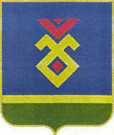 СОВЕТ СЕЛЬСКОГО ПОСЕЛЕНИЯУЛУ-ТЕЛЯКСКИЙ СЕЛЬСОВЕТ   МУНИЦИПАЛЬНОГО РАЙОНАИГЛИНСКИЙ РАЙОН
РЕСПУБЛИКИ  БАШКОРТОСТАН(УЛУ-ТЕЛЯКСКИЙ СЕЛЬСОВЕТ   ИГЛИНСКОГО РАЙОНАРЕСПУБЛИКИ  БАШКОРТОСТАН